22.09.2022.Награђени прваци у недељи мобилностиОпштина Велико Градиште наградила је, поводом обележавања  Европске недеље мобилности, најбоље радове ученика првог разреда.На конкурсу су, осим ученика наше школе, учествовали и ученици ОШ ,,Иво Лола Рибар“ из Великог Градишта и ,,Вук Караџић“ из Мајиловца. Сви учесници ликовно-литарарног  конкурса стварали су на тему ,,Дан без аутомобила у општини Велико Градиште“.  Најбољи рад на нивоу наше школе урадила је ученица Теодора Андрејић из Средњева, а остали учесници награђени су кацигама.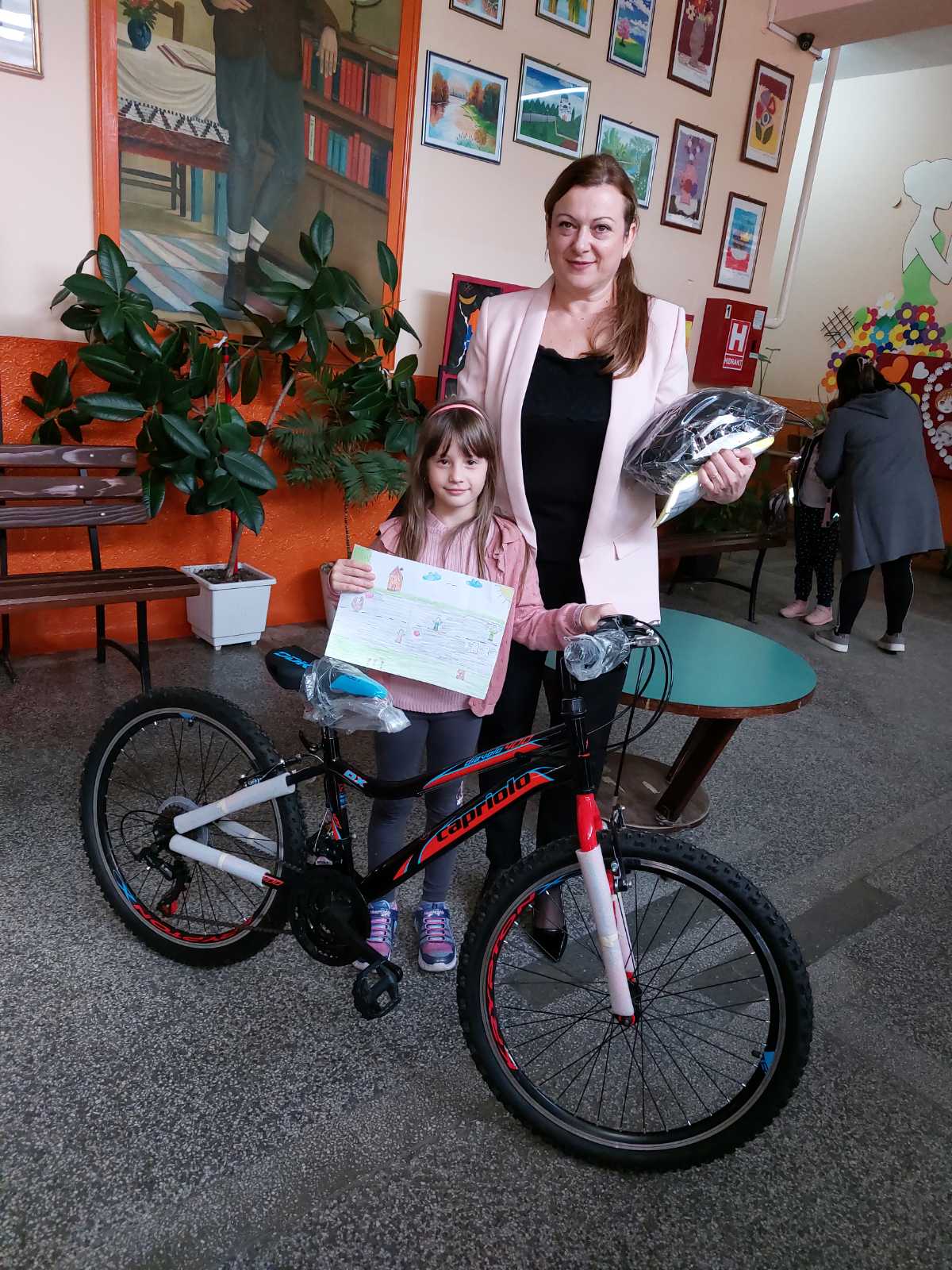 